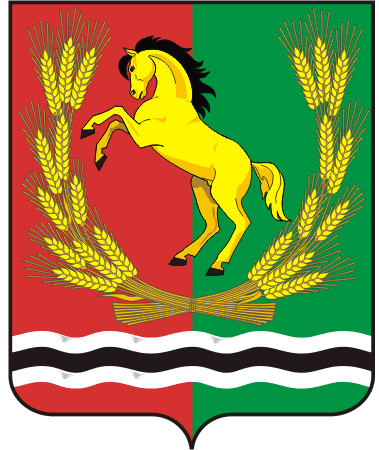 СОВЕТ  ДЕПУТАТОВМУНИЦИПАЛЬНОГО ОБРАЗОВАНИЯ АЛЕКСЕЕВСКИЙ СЕЛЬСОВЕТАСЕКЕЕВСКОГО РАЙОНА ОРЕНБУРГСКОЙ  ОБЛАСТИТРЕТЬЕГО СОЗЫВА28.08.2020                                                                                                       № 134О внесении изменений в решение Совета депутатов от 28.11.2016 № 34 «Об установлении налога на имущество физических лиц»        В соответствии с главой 32 «Налог на имущество физических лиц» Налогового кодекса  Российской Федерации, Федеральным законом от 06.10.2003 № 131-ФЗ «Об общих принципах организации местного самоуправления в Российской Федерации», рассмотрев протест прокурора от 29.05.2020 № 07-01-2020 на решение Совета депутатов № 34 от 28.11.2016, Уставом муниципального образования Алексеевский сельсовет, Совет депутатов муниципального образования  Алексеевский  сельсовет  решил:       1. Внести в решение Совета депутатов от 28.11.2016 № 34 «Об установлении налога на имущество физических лиц» следующие изменения:       1.1. В подпункте 1 пункта 3 слова «предоставленных» и «дачного» исключить.1.2. Пункт 4 изложить в новой редакции:4. Установить налоговые вычеты по налогу на имущество физических лиц в следующих размерах: 1) в отношении квартиры, части жилого дома - налоговая база определяется как ее кадастровая стоимость, уменьшенная на величину кадастровой стоимости 20 квадратных метров общей площади этой квартиры, части жилого дома2) в отношении комнаты, части квартиры - налоговая база определяется как ее кадастровая стоимость, уменьшенная на величину кадастровой стоимости 10 квадратных метров площади этой комнаты, части квартиры.3) в отношении жилого дома - налоговая база определяется как его кадастровая стоимость, уменьшенная на величину кадастровой стоимости 50 квадратных  метров общей площади этого жилого дома.4) в отношении единого недвижимого комплекса, в состав  которого входят хотя бы одно жилое помещение  (жилой дом) – налоговая база определяется как его кадастровая стоимость, уменьшенная на один миллион рублей.5) Налоговая база в отношении объектов налогообложения, указанных в пунктах 3 - 5 статьи 403 Налогового Кодекса Российской Федерации, находящихся в собственности физических лиц, имеющих трех и более несовершеннолетних детей, уменьшается на величину кадастровой стоимости 5 квадратных метров общей площади квартиры, площади части квартиры, комнаты и 7 квадратных метров общей площади жилого дома, части жилого дома в расчете на каждого несовершеннолетнего ребенка.Налоговый вычет, предусмотренный настоящим пунктом, предоставляется в отношении одного объекта налогообложения каждого вида (квартира, часть квартиры, комната, жилой дом, часть жилого дома) в порядке, аналогичном порядку, предусмотренному пунктами 6 и 7 статьи 407 настоящего Кодекса, в том числе в случае непредставления в налоговый орган соответствующего заявления, уведомления.      2. Настоящее решение вступает в силу после его официального опубликования (обнародования).   Глава  муниципального образования                                           С.А.Курочкин